Państwowa Wyższa Szkoła Zawodowa w RaciborzuKARTA PRZEDMIOTUZatwierdzono:…………………………….	…………………………………………………(data i podpis prowadzącego)				(data i podpis)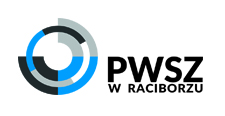 ZAŁĄCZNIKWydanie II11 lutego 2016 r.SymbolZ-5.4-1-2Karta przedmioturok akademicki ....................Wydanie II11 lutego 2016 r.SymbolZ-5.4-1-21. Nazwa przedmiotu:1. Nazwa przedmiotu:1. Nazwa przedmiotu:1. Nazwa przedmiotu:1. Nazwa przedmiotu:2. Kod przedmiotu:2. Kod przedmiotu:2. Kod przedmiotu:2. Kod przedmiotu:2. Kod przedmiotu:3. Okres ważności karty:3. Okres ważności karty:3. Okres ważności karty:3. Okres ważności karty:3. Okres ważności karty:4. Forma kształcenia:4. Forma kształcenia:4. Forma kształcenia:4. Forma kształcenia:4. Forma kształcenia:5. Forma studiów:5. Forma studiów:5. Forma studiów:5. Forma studiów:5. Forma studiów:6. Kierunek studiów:6. Kierunek studiów:6. Kierunek studiów:6. Kierunek studiów:6. Kierunek studiów:7. Profil studiów: 7. Profil studiów: 7. Profil studiów: 7. Profil studiów: 7. Profil studiów: 8. Specjalność:8. Specjalność:8. Specjalność:8. Specjalność:8. Specjalność:9. Semestr:9. Semestr:9. Semestr:9. Semestr:9. Semestr:10. Jedn. prowadz. przedmiot: 10. Jedn. prowadz. przedmiot: 10. Jedn. prowadz. przedmiot: 10. Jedn. prowadz. przedmiot: 10. Jedn. prowadz. przedmiot: 11. Prowadzący przedmiot: 11. Prowadzący przedmiot: 11. Prowadzący przedmiot: 11. Prowadzący przedmiot: 11. Prowadzący przedmiot: 12. Grupa przedmiotów:12. Grupa przedmiotów:12. Grupa przedmiotów:12. Grupa przedmiotów:12. Grupa przedmiotów:13. Status przedmiotu: 13. Status przedmiotu: 13. Status przedmiotu: 13. Status przedmiotu: 13. Status przedmiotu: 14. Język prowadzenia zajęć: 14. Język prowadzenia zajęć: 14. Język prowadzenia zajęć: 14. Język prowadzenia zajęć: 14. Język prowadzenia zajęć: 15. Przedmioty wprowadzające oraz wymagania wstępne:15. Przedmioty wprowadzające oraz wymagania wstępne:15. Przedmioty wprowadzające oraz wymagania wstępne:15. Przedmioty wprowadzające oraz wymagania wstępne:15. Przedmioty wprowadzające oraz wymagania wstępne:15. Przedmioty wprowadzające oraz wymagania wstępne:15. Przedmioty wprowadzające oraz wymagania wstępne:15. Przedmioty wprowadzające oraz wymagania wstępne:15. Przedmioty wprowadzające oraz wymagania wstępne:15. Przedmioty wprowadzające oraz wymagania wstępne:15. Przedmioty wprowadzające oraz wymagania wstępne:15. Przedmioty wprowadzające oraz wymagania wstępne:15. Przedmioty wprowadzające oraz wymagania wstępne:16. Cel przedmiotu:16. Cel przedmiotu:16. Cel przedmiotu:16. Cel przedmiotu:16. Cel przedmiotu:16. Cel przedmiotu:16. Cel przedmiotu:16. Cel przedmiotu:16. Cel przedmiotu:16. Cel przedmiotu:16. Cel przedmiotu:16. Cel przedmiotu:16. Cel przedmiotu:17. Efekty kształcenia:17. Efekty kształcenia:17. Efekty kształcenia:17. Efekty kształcenia:17. Efekty kształcenia:17. Efekty kształcenia:17. Efekty kształcenia:17. Efekty kształcenia:17. Efekty kształcenia:17. Efekty kształcenia:17. Efekty kształcenia:17. Efekty kształcenia:17. Efekty kształcenia:Ozn.Opis efektu kształceniaOpis efektu kształceniaOpis efektu kształceniaOpis efektu kształceniaOpis efektu kształceniaOpis efektu kształceniaMetoda realizacji efektu kształceniaMetoda realizacji efektu kształceniaMetoda sprawdzeniaefektu kształceniaFormaprowadzenia zajęćOdniesienie do efektów dla specjalności/ kierunku studiówOdniesienie do efektów dla specjalności/ kierunku studiów0102030418. Formy i wymiar zajęć: 18. Formy i wymiar zajęć: 18. Formy i wymiar zajęć: 18. Formy i wymiar zajęć: 18. Formy i wymiar zajęć: 19. Treści kształcenia:19. Treści kształcenia:19. Treści kształcenia:19. Treści kształcenia:19. Treści kształcenia:19. Treści kształcenia:19. Treści kształcenia:19. Treści kształcenia:19. Treści kształcenia:19. Treści kształcenia:19. Treści kształcenia:19. Treści kształcenia:19. Treści kształcenia:20. Egzamin: 20. Egzamin: 20. Egzamin: 20. Egzamin: 20. Egzamin: tak, nietak, nietak, nietak, nietak, nietak, nietak, nietak, nie21. Literatura podstawowa:21. Literatura podstawowa:21. Literatura podstawowa:21. Literatura podstawowa:21. Literatura podstawowa:21. Literatura podstawowa:21. Literatura podstawowa:21. Literatura podstawowa:21. Literatura podstawowa:21. Literatura podstawowa:21. Literatura podstawowa:21. Literatura podstawowa:21. Literatura podstawowa:22. Literatura uzupełniająca:22. Literatura uzupełniająca:22. Literatura uzupełniająca:22. Literatura uzupełniająca:22. Literatura uzupełniająca:22. Literatura uzupełniająca:22. Literatura uzupełniająca:22. Literatura uzupełniająca:22. Literatura uzupełniająca:22. Literatura uzupełniająca:22. Literatura uzupełniająca:22. Literatura uzupełniająca:22. Literatura uzupełniająca:23. Nakład pracy studenta potrzebny do osiągnięcia efektów kształcenia:23. Nakład pracy studenta potrzebny do osiągnięcia efektów kształcenia:23. Nakład pracy studenta potrzebny do osiągnięcia efektów kształcenia:23. Nakład pracy studenta potrzebny do osiągnięcia efektów kształcenia:23. Nakład pracy studenta potrzebny do osiągnięcia efektów kształcenia:23. Nakład pracy studenta potrzebny do osiągnięcia efektów kształcenia:23. Nakład pracy studenta potrzebny do osiągnięcia efektów kształcenia:23. Nakład pracy studenta potrzebny do osiągnięcia efektów kształcenia:23. Nakład pracy studenta potrzebny do osiągnięcia efektów kształcenia:23. Nakład pracy studenta potrzebny do osiągnięcia efektów kształcenia:23. Nakład pracy studenta potrzebny do osiągnięcia efektów kształcenia:23. Nakład pracy studenta potrzebny do osiągnięcia efektów kształcenia:23. Nakład pracy studenta potrzebny do osiągnięcia efektów kształcenia:Lp.Lp.Forma zajęćForma zajęćForma zajęćForma zajęćForma zajęćForma zajęćLiczba godzinkontaktowych / pracy studentaLiczba godzinkontaktowych / pracy studentaLiczba godzinkontaktowych / pracy studentaLiczba godzinkontaktowych / pracy studentaLiczba godzinkontaktowych / pracy studenta11WykładWykładWykładWykładWykładWykład22ĆwiczeniaĆwiczeniaĆwiczeniaĆwiczeniaĆwiczeniaĆwiczenia33KonwersatoriaKonwersatoriaKonwersatoriaKonwersatoriaKonwersatoriaKonwersatoria44LaboratoriumLaboratoriumLaboratoriumLaboratoriumLaboratoriumLaboratorium55ProjektProjektProjektProjektProjektProjekt66SeminariumSeminariumSeminariumSeminariumSeminariumSeminarium77Inne:Inne:Inne:Inne:Inne:Inne:Suma godzinSuma godzinSuma godzinSuma godzinSuma godzinSuma godzin24. Suma wszystkich godzin:24. Suma wszystkich godzin:24. Suma wszystkich godzin:24. Suma wszystkich godzin:24. Suma wszystkich godzin:24. Suma wszystkich godzin:25. Liczba punktów ECTS:25. Liczba punktów ECTS:25. Liczba punktów ECTS:25. Liczba punktów ECTS:26. Liczba punktów ECTS uzyskanych na zajęciach z bezpośrednim udziałem nauczyciela akademickiego:26. Liczba punktów ECTS uzyskanych na zajęciach z bezpośrednim udziałem nauczyciela akademickiego:26. Liczba punktów ECTS uzyskanych na zajęciach z bezpośrednim udziałem nauczyciela akademickiego:26. Liczba punktów ECTS uzyskanych na zajęciach z bezpośrednim udziałem nauczyciela akademickiego:26. Liczba punktów ECTS uzyskanych na zajęciach z bezpośrednim udziałem nauczyciela akademickiego:26. Liczba punktów ECTS uzyskanych na zajęciach z bezpośrednim udziałem nauczyciela akademickiego:27. Liczba punktów ECTS uzyskanych w wyniku samodzielnej pracy studenta:27. Liczba punktów ECTS uzyskanych w wyniku samodzielnej pracy studenta:27. Liczba punktów ECTS uzyskanych w wyniku samodzielnej pracy studenta:27. Liczba punktów ECTS uzyskanych w wyniku samodzielnej pracy studenta:Efekt kształceniaEfekt kształceniaEfekt kształceniaOcenaOpis wymagańOpis wymagańOpis wymagańOpis wymagańOpis wymagańOpis wymagańOpis wymagańOpis wymagańOpis wymagań010101bdb010101db010101dst010101ndst020202bdb020202db020202dst020202ndst030303bdb030303db030303dst030303ndst040404o.040404no.28. Uwagi:28. Uwagi:28. Uwagi:28. Uwagi:28. Uwagi:28. Uwagi:28. Uwagi:28. Uwagi:28. Uwagi:28. Uwagi:28. Uwagi:28. Uwagi:28. Uwagi: